Khám sức khỏe định kỳ cho trẻ ở  Trường Mầm non Bắc Cầu năm học 2022-2023  Trong các hoạt động của nhà trường, công tác chăm sóc sức khoẻ cho trẻ là một việc làm luôn được nhà trường đặc biệt quan tâm. Từ nhiều năm nay, việc tổ chức khám sức khoẻ định kỳ cho trẻ đã được nhà trường duy trì thành nề nếp thực hiện thường xuyên theo kế hoạch 2 lần trong 1 năm học.   Hôm nay ngày 11/10/ 2022 Trường Mầm non Bắc Cầu phối hợp với Trạm Y tế Phường  tổ chức khám sức khỏe  định kỳ  cho 100% các cháu trong nhà trường với các nội dung kiểm tra: Cân nặng, chiều cao, khám tai, mắt, mũi, họng, kiểm tra tim phổi và một số bệnh liên quan đến đường hô hấp, da liễu ...  Kết quả kiểm tra sức khoẻ của trẻ đã được cán bộ y tế phường và nhân viên y tế nhà trường cùng giáo viên phụ trách lớp ghi chép cụ thể trong sổ theo dõi sức khỏe, chấm biểu đồ phân loại sức khỏe trẻ và được giáo viên các lớp thông báo đến phụ huynh, đặc biệt là một số trẻ mắc bệnh  qua đó phụ huynh cùng phối hợp có biện pháp điều trị kịp thời cho trẻ.  Khám sức khoẻ định kỳ cho các trẻ là hết sức thiết thực và ý nghĩa thông qua việc khám sức khỏe định kỳ cho trẻ đã góp phần không nhỏ vào việc nâng cao nhận thức cho phụ huynh về ý thức phòng chống một số bệnh thường gặp ở lứa tuổi mầm non và cũng qua hoạt động này đã đem lại sự phấn khởi, tin tưởng trong các bậc phụ huynh về một môi trường giáo dục an toàn và thân thiện. Sau một ngày làm việc nhiệt tình và trách nhiệm cao 100% trẻ trong nhà trường đã được khám sức khoẻ.  Sau đây là một số hình ảnh khám sức khỏe định kì tại lớp MGBC2 trường Mầm non Bắc Cầu.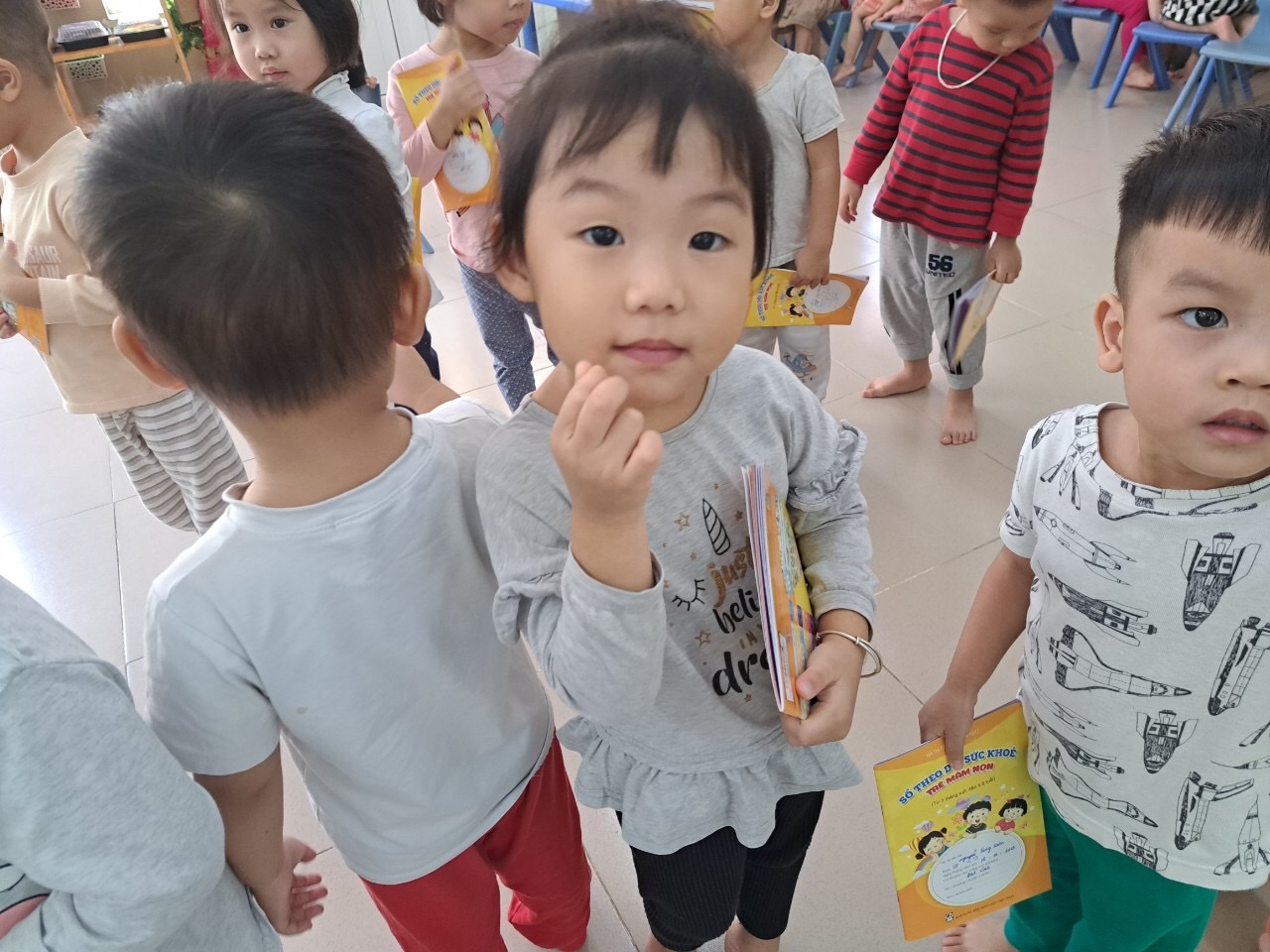 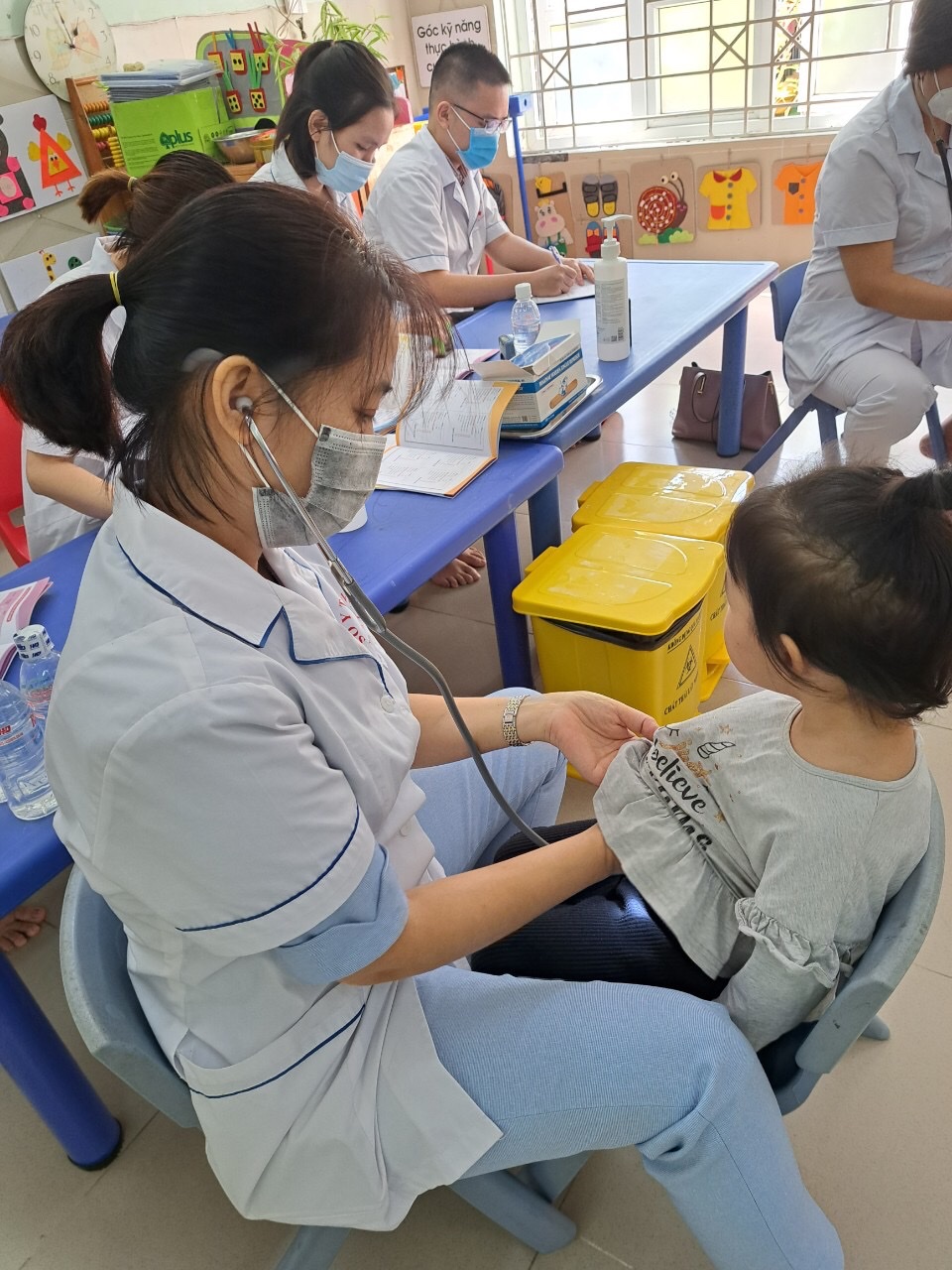 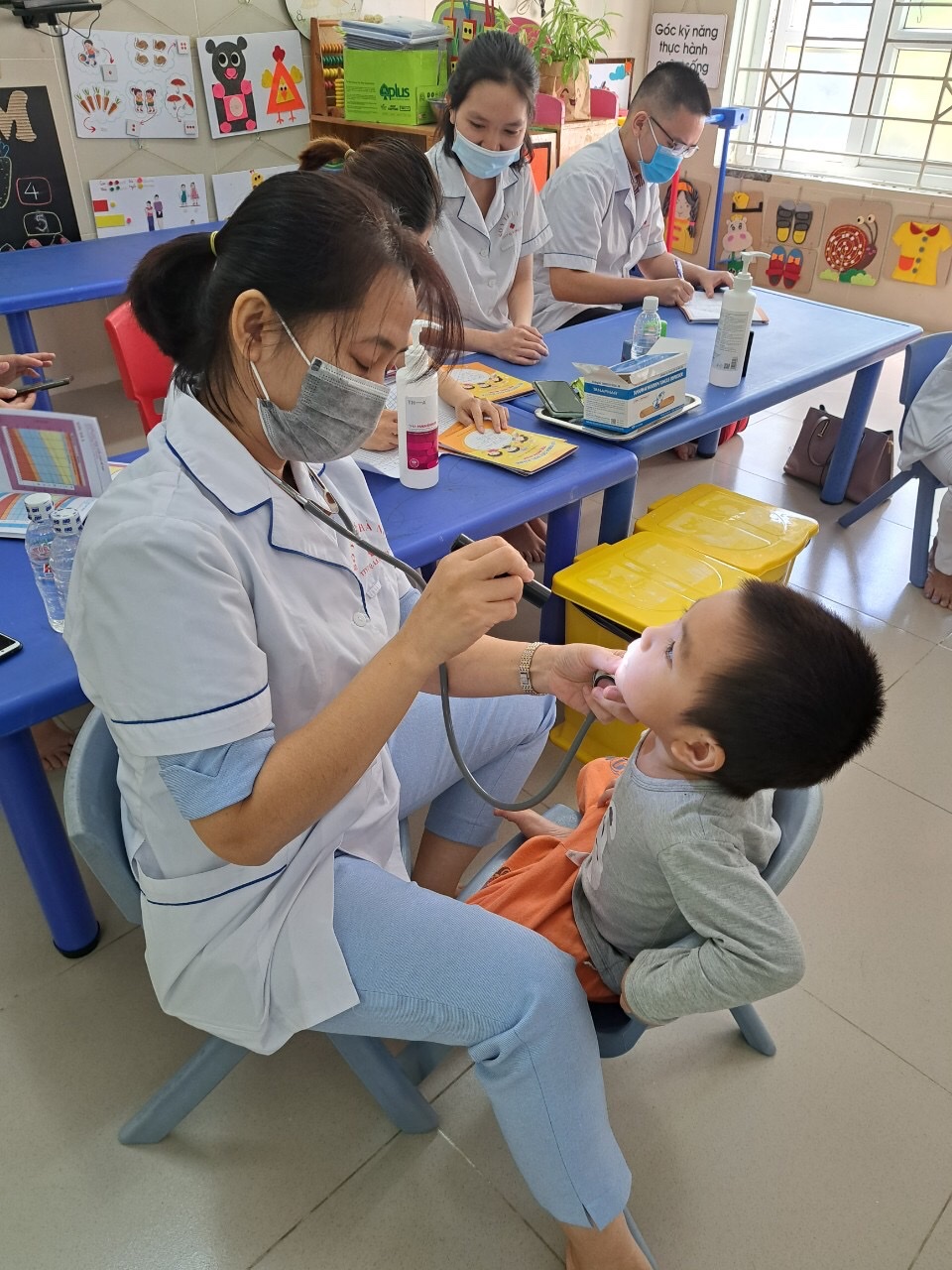 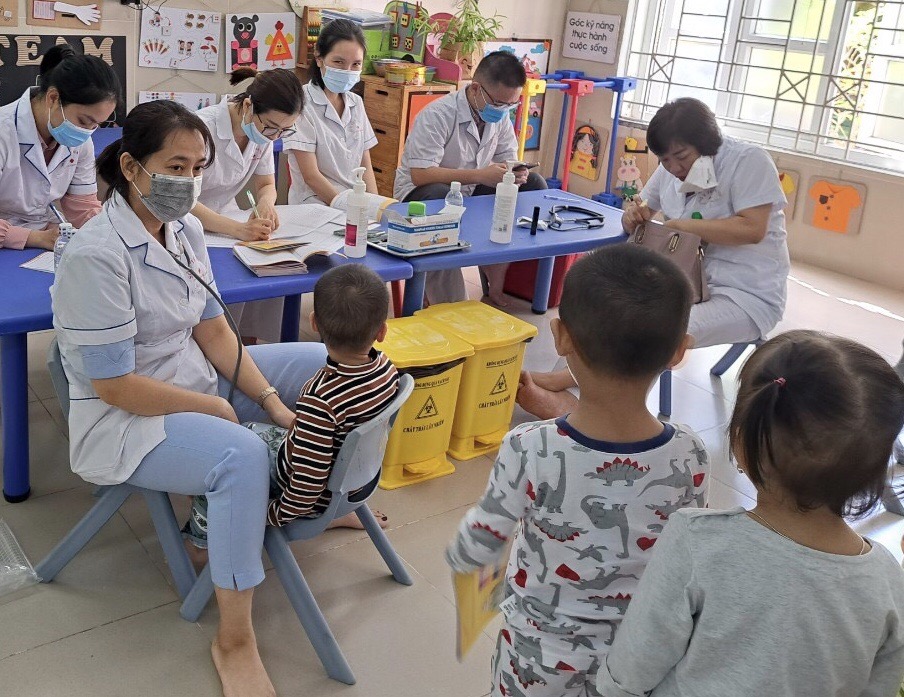 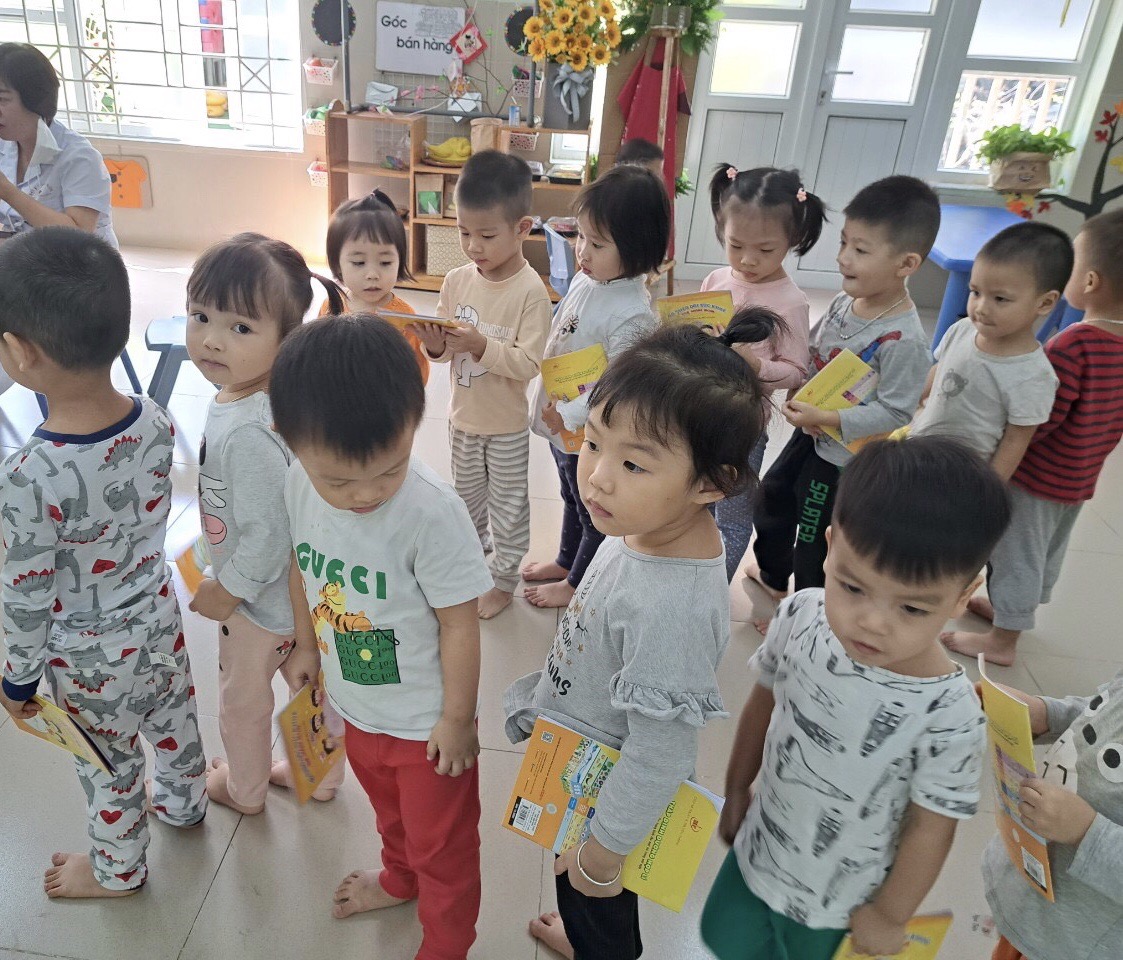 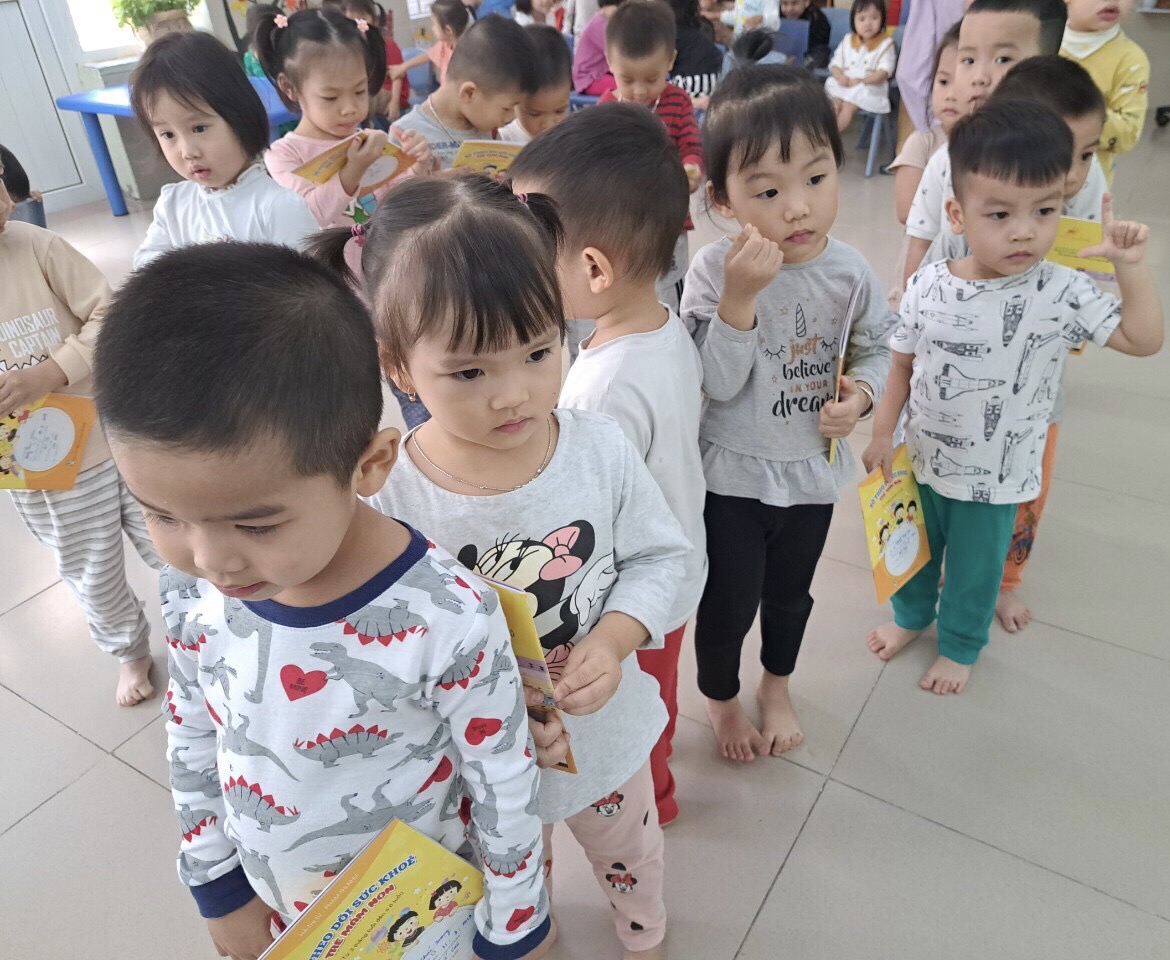 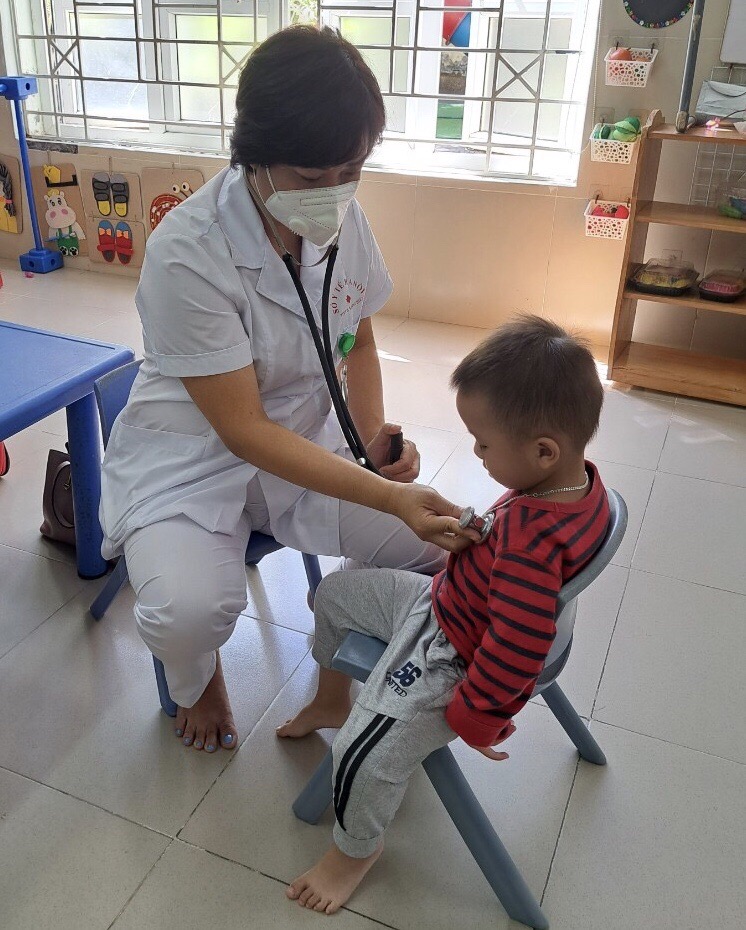 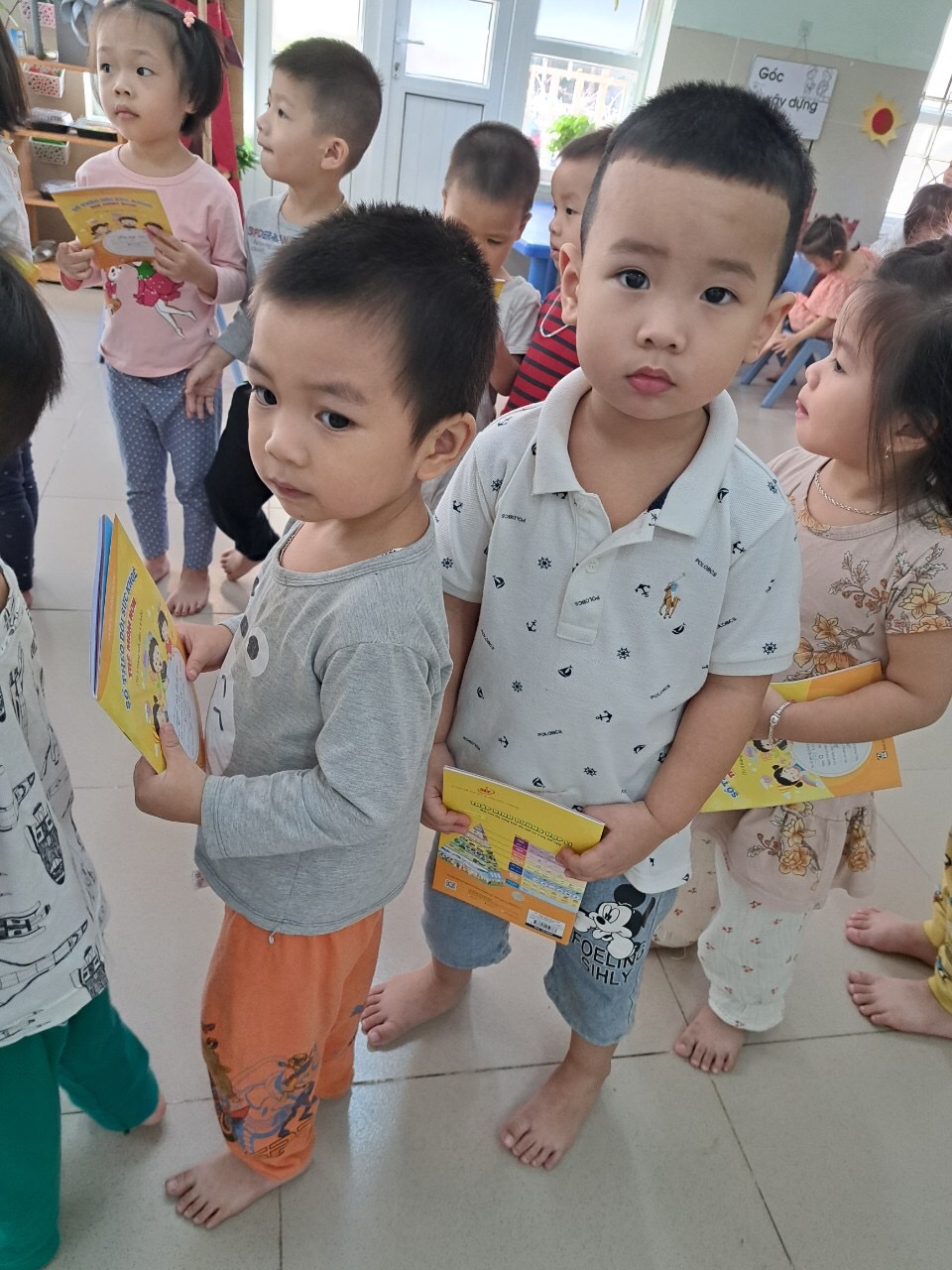 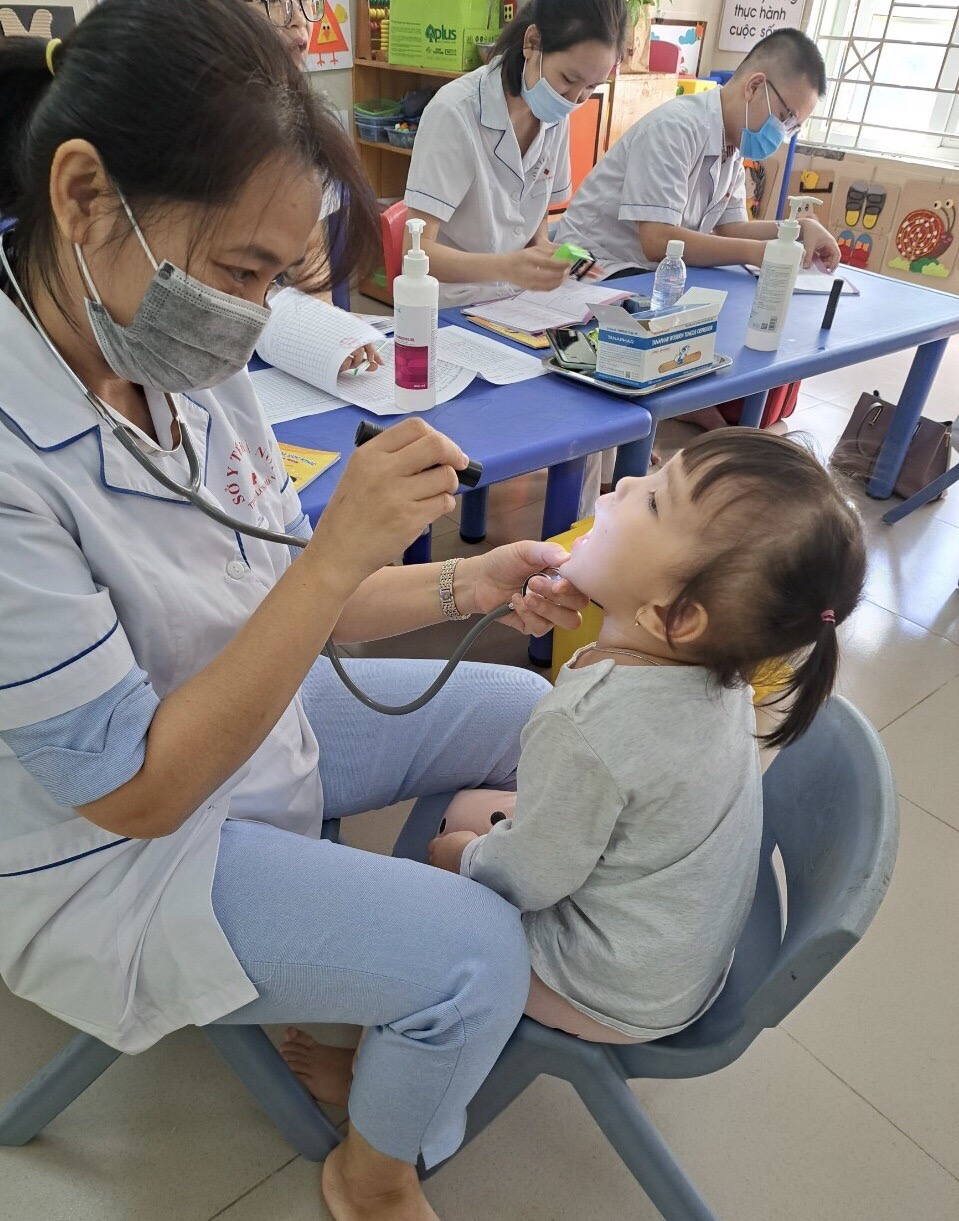 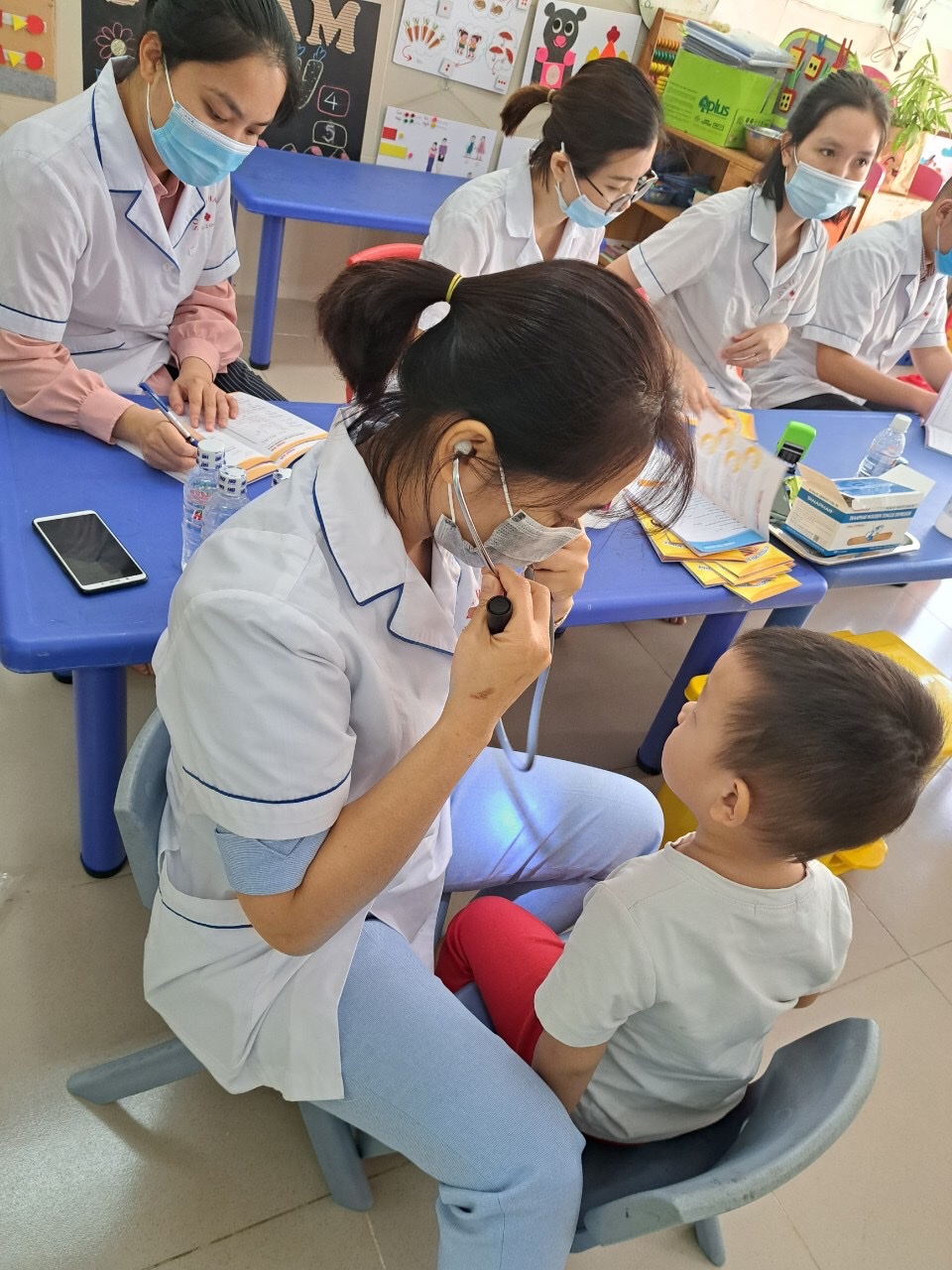 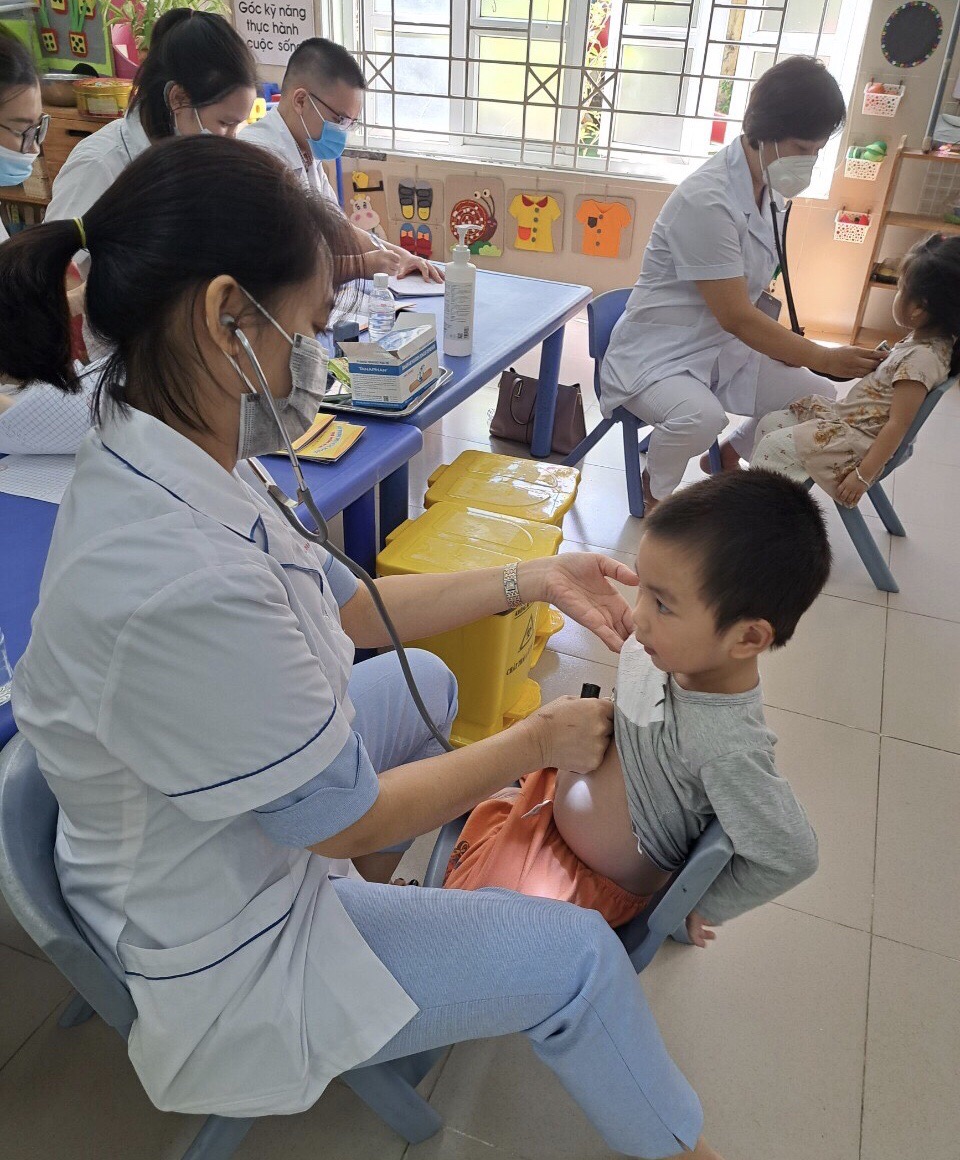 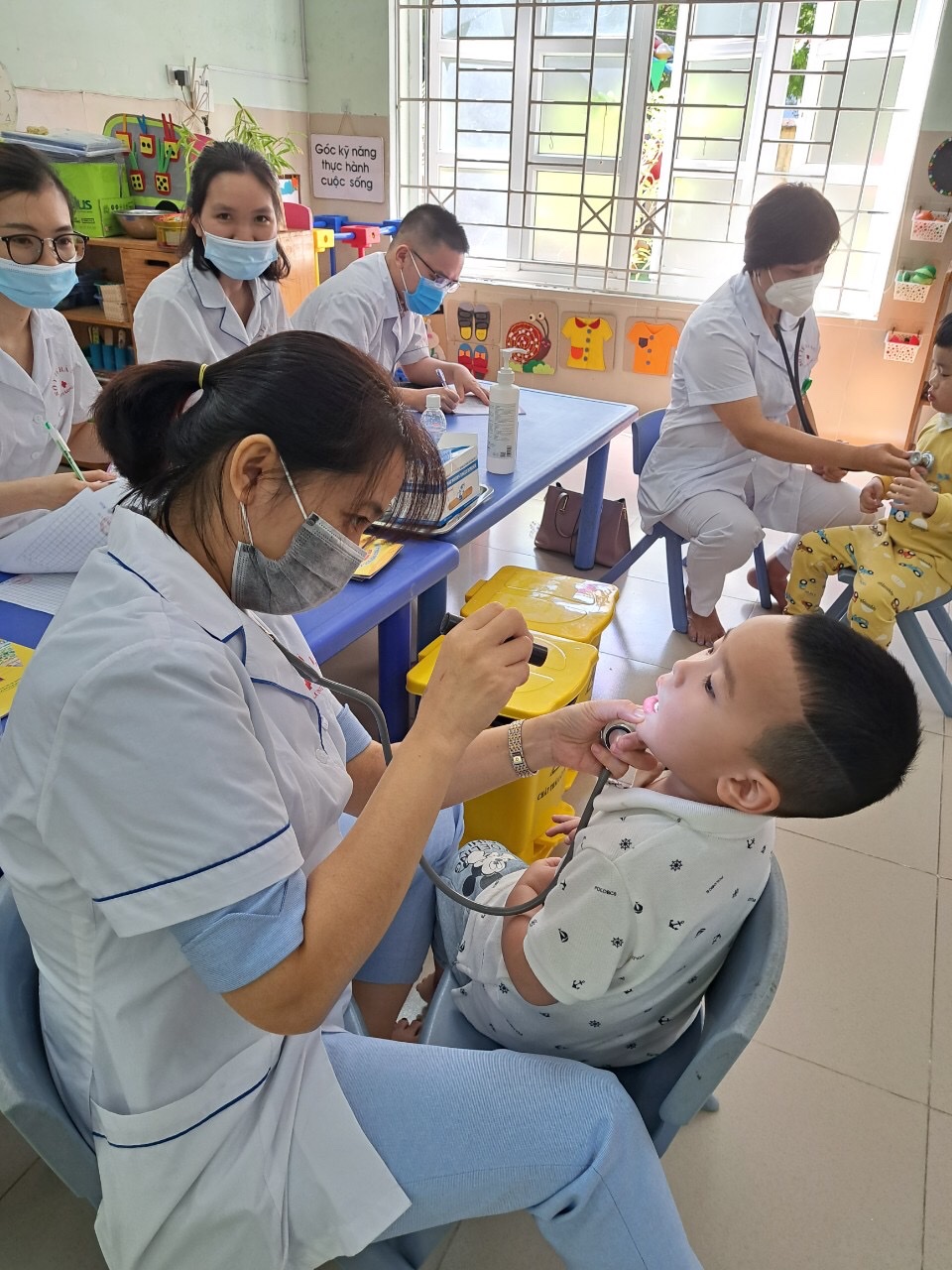 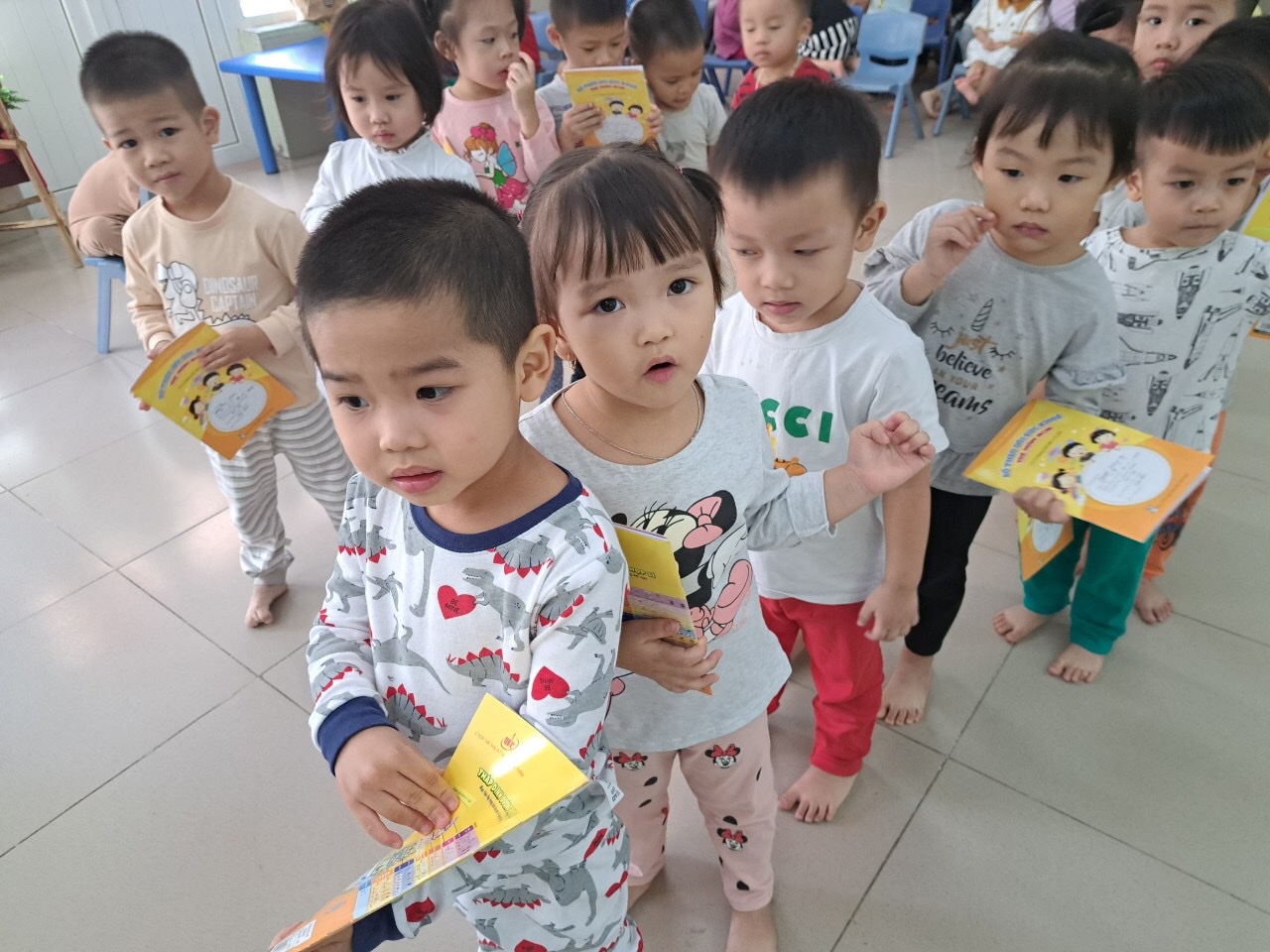 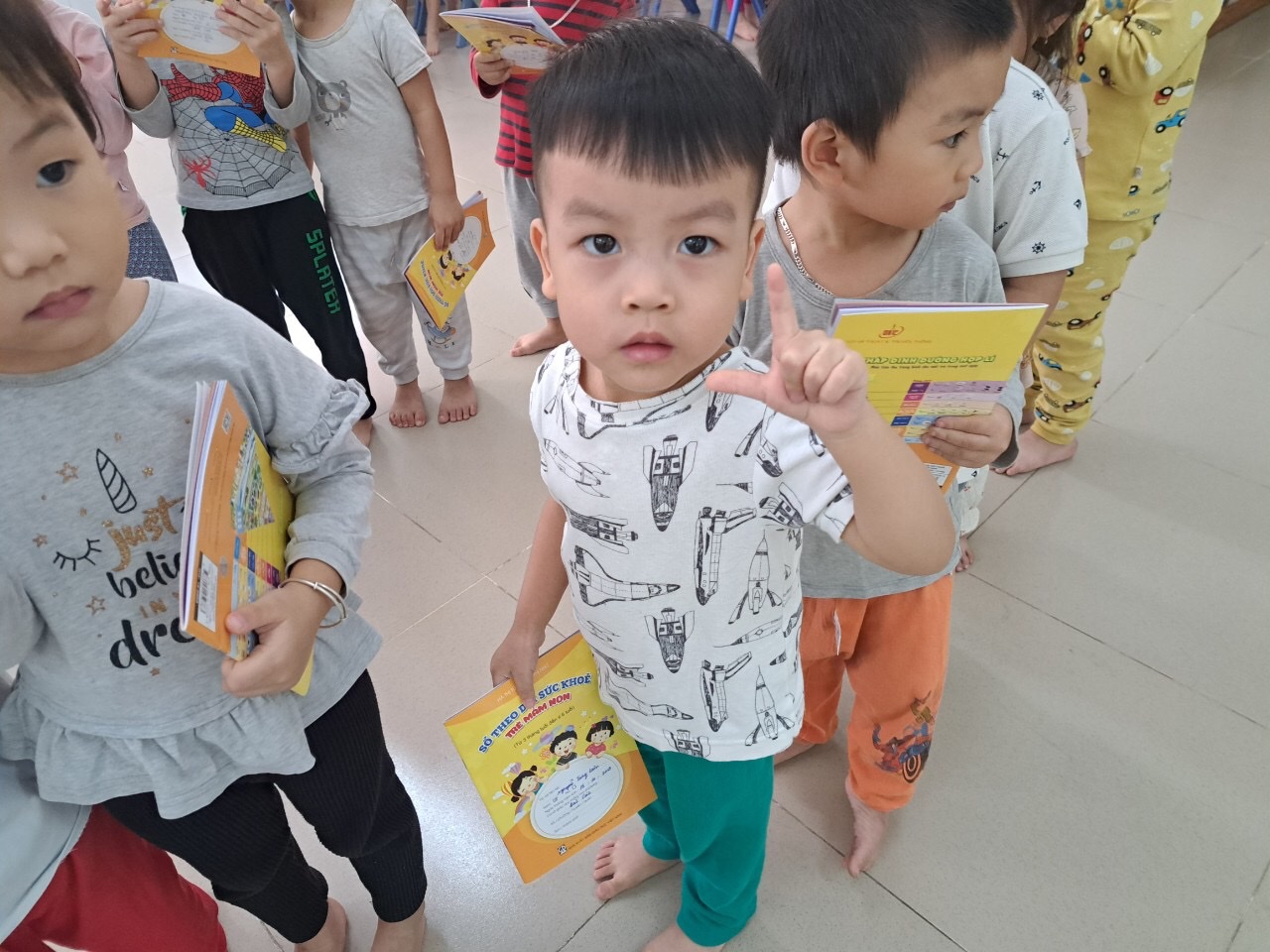 